OndertekeningOndergetekende verklaart dat bovenstaande naar waarheid is ingevuld: -Einde deel 2-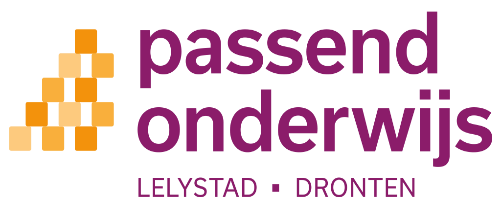 Aanvraag dyslexiezorgInhoudelijk deelOm te bepalen of een kind in aanmerking komt voor de door de gemeente betaalde dyslexiezorg hebben we uitgebreide informatie nodig. Door het invullen van dit formulier verstrekt u (school en ouders) ons de benodigde informatie. Dit is deel 2: schoolvragenlijst.Vragenlijst in te vullen door de school:Vragenlijst in te vullen door de school:Naam van het kindGroep Onderbouwing aanvraagDe school vermoedt dat er sprake is van ernstige dyslexie, omdat*: Bij onderstaande moet er een keuze gemaakt worden of lezen of spellen het hoofdprobleem is. De prestaties bij lezen onvoldoende zijn:Woordniveau: de leerling behoort tot de 10% laagst scorenden op drie hoofdmeetmomenten (herhaaldelijk een E-score behaald. Tekstniveau: het lezen op tekstniveau is onvoldoende. ..........De prestaties vooral bij spelling onvoldoende zijn:De leerling behoort tot de 10% laagst scorenden op drie hoofdmeetmomenten (herhaaldelijk een E-score behaald) én de leerling heeft hierbij ook op drie hoofd meetmomenten een D of E-score behaald op de DMT kaart 1+2+3 ……….Er sprake is van hardnekkige problematiek: ondanks de adequate, remediërende instructie 
en oefening is sprake van een toenemende achterstand ten opzichte van de normgroep. De prestaties op andere vakgebieden wel voldoende tot goed zijn (zie uitdraai LVS):Rekenen: … niveauBegrijpend lezen: … niveauDyslexie in de familie voorkomt, namelijk bij: ………*  	aankruisen wat van toepassing isWelke zaken acht u verder nog van belang? Denk bijv. aan signalering en begeleiding in de groepToelichting: Geboden extra begeleidingWelke extra begeleiding heeft de school tot nu toe aan de leerling geboden op zorgniveau 3? 
2 perioden van 12 - 20 weken zeer intensieve ondersteuning minimaal 1 uur per week Geboden extra begeleidingWelke extra begeleiding heeft de school tot nu toe aan de leerling geboden op zorgniveau 3? 
2 perioden van 12 - 20 weken zeer intensieve ondersteuning minimaal 1 uur per week Geboden extra begeleidingWelke extra begeleiding heeft de school tot nu toe aan de leerling geboden op zorgniveau 3? 
2 perioden van 12 - 20 weken zeer intensieve ondersteuning minimaal 1 uur per week Geboden extra begeleidingWelke extra begeleiding heeft de school tot nu toe aan de leerling geboden op zorgniveau 3? 
2 perioden van 12 - 20 weken zeer intensieve ondersteuning minimaal 1 uur per week Geboden extra begeleidingWelke extra begeleiding heeft de school tot nu toe aan de leerling geboden op zorgniveau 3? 
2 perioden van 12 - 20 weken zeer intensieve ondersteuning minimaal 1 uur per week Extra begeleiding technisch lezen (handelingsplannen bijvoegen)Extra begeleiding technisch lezen (handelingsplannen bijvoegen)Extra begeleiding technisch lezen (handelingsplannen bijvoegen)Extra begeleiding technisch lezen (handelingsplannen bijvoegen)Extra begeleiding technisch lezen (handelingsplannen bijvoegen)Hulp gegeven door:RT/IB/LkFrequentie en duur begeleiding:Min. 1 uur p.w.Werkvorm:Ind/duo/groepje 
(vermeld aantal)Gebruikte methodes:(bijv. Connect, Bouw, Ralfi, etc.)Periode 1 en 2Resultaat extra begeleiding: Resultaat extra begeleiding: Resultaat extra begeleiding: Resultaat extra begeleiding: Resultaat extra begeleiding: Extra begeleiding spelling (handelingsplannen bijvoegen)Extra begeleiding spelling (handelingsplannen bijvoegen)Extra begeleiding spelling (handelingsplannen bijvoegen)Extra begeleiding spelling (handelingsplannen bijvoegen)Extra begeleiding spelling (handelingsplannen bijvoegen)Hulp gegeven door:RT/IB/LkFrequentie en duur begeleiding:Min. 1 uur p.w.Werkvorm:Ind/duo/groepje
(vermeld aantal)Gebruikte methodes:Periode 1 en 2Resultaat extra begeleiding: Resultaat extra begeleiding: Resultaat extra begeleiding: Resultaat extra begeleiding: Resultaat extra begeleiding: Is buiten school extra leeshulp/ -begeleiding geboden?Is buiten school extra leeshulp/ -begeleiding geboden?Is buiten school extra leeshulp/ -begeleiding geboden?Is buiten school extra leeshulp/ -begeleiding geboden?Is buiten school extra leeshulp/ -begeleiding geboden?NeeJa, te weten: thuis     door een gespecialiseerd bureau     logopedie……….Ja, toelichting: (hoe lang, wat was de hulpvraag)Naam logopedist: (Indien u in het bezit bent van een verslag graag een kopie toevoegen)NeeJa, te weten: thuis     door een gespecialiseerd bureau     logopedie……….Ja, toelichting: (hoe lang, wat was de hulpvraag)Naam logopedist: (Indien u in het bezit bent van een verslag graag een kopie toevoegen)NeeJa, te weten: thuis     door een gespecialiseerd bureau     logopedie……….Ja, toelichting: (hoe lang, wat was de hulpvraag)Naam logopedist: (Indien u in het bezit bent van een verslag graag een kopie toevoegen)NeeJa, te weten: thuis     door een gespecialiseerd bureau     logopedie……….Ja, toelichting: (hoe lang, wat was de hulpvraag)Naam logopedist: (Indien u in het bezit bent van een verslag graag een kopie toevoegen)NeeJa, te weten: thuis     door een gespecialiseerd bureau     logopedie……….Ja, toelichting: (hoe lang, wat was de hulpvraag)Naam logopedist: (Indien u in het bezit bent van een verslag graag een kopie toevoegen)LeerlingkenmerkenZijn er, naast de leerproblemen op het gebied van het technisch lezen en spellen momenteel en/ of in de voorgaande jaren ook leerproblemen geweest op andere gebieden? NeeJaToelichting:Zijn er momenteel en/ of in de voorgaande jaren problemen geweest m.b.t. de werkhouding en motivatie die van invloed zijn op de prestaties van de leerling?NeeJaToelichting: Zijn er problemen m.b.t. de sociaal-emotionele ontwikkeling van de leerling (demotivatie, faalangst, negatieve competentiebeleving e.d.)?NeeJa, algemeenJa, specifiek bij lees en/of spellingstakenToelichting: Kunt u aangeven welke talenten/ sterke kanten in de ontwikkeling u bij deze leerling ziet? Denk hierbij ook aan sport, dans, muziek, toneel en creatieve vakken: Toelichting: Wat is uw indruk van het cognitief functioneren van de leerling (intelligentie)?Geen zicht opLaag Lager dan gemiddeld Gemiddeld Bovengemiddeld Hoog Toelichting: Heeft de leerling regelmatig of tijdelijk langdurig moeten verzuimen, bijvoorbeeld als gevolg van ziekte waardoor didactische hiaten zouden kunnen zijn ontstaan? Of zijn er veel leerkracht-/ schoolwisselingen geweest? NeeJa, algemeen: Toelichting: (In welke groep? Tijdsduur? Welke reden?)In hoeverre zijn de volgende gedragingen van toepassing op het kind?(omcirkel een van de opties: nooit / soms / vaak / altijd)Problemen met het starten van een taak 			nooit / soms / vaak / altijdGaat na instructie niet direct aan het werk    			nooit / soms / vaak / altijdHeeft moeite met doorwerken aan een taak    			nooit / soms / vaak / altijd Heeft moeite werk/taken af te krijgen               			nooit / soms / vaak / altijdHeeft moeite met plannen/organiseren             			nooit / soms / vaak / altijdWerkt slordig  							nooit / soms / vaak / altijd Heeft moeite om op zijn/haar beurt te wachten     		nooit / soms / vaak / altijd Geeft antwoord voordat de vraag is afgemaakt 			nooit / soms / vaak / altijd Beweegt onrustig (rennen, onrustig bewegen met handen,
voeten, opstaan)   						nooit / soms / vaak / altijd Heeft moeite om gedurende langere tijd achtereen te werken 	nooit / soms / vaak / altijdVerstoort bezigheden van anderen 				nooit / soms / vaak / altijdIs vergeetachtig 						nooit / soms / vaak / altijdZijn in het schooldossier andere belemmeringen bekend die van invloed kunnen zijn op de schoolprestaties van de leerling?NeeJa, belemmeringen m.b.t.:Spraak- taalontwikkelingGehoorGezichtsvermogenMotorische ontwikkelingBelangrijke medische problemen, te weten: ConcentratieOmgang met andere kinderenOmgang met volwassenenOntwikkelingsstoornis (bijv.; AD(H)D, autisme of een aan autisme verwantestoornis), te weten: Beschrijf in de toelichting of de leerling medicatie gebruikt en of het problematisch gedrag voor minimaal een half jaar onder controle is.Anders, te weten: Toelichting: Uitgevoerd onderzoekIs eerder onderzoek gedaan naar de lees- en/of spellingsproblemen van de leerling? NeeJa: Toelichting: (Wat waren de resultaten van dat onderzoek? Indien ouders toestemmen verslag meezenden)Is de leerling eerder onderzocht in verband met andere leer- en/of gedragsproblemen? NeeJa Toelichting: (Zo ja, wanneer, bij welke instantie en wat was de conclusie?)Is er intelligentie onderzoek uitgevoerd?NeeJa Toelichting: (Zo ja, wanneer, bij welke instantie en wat was de conclusie?)Is naar aanleiding van onderzoek een diagnose vastgesteld?NeeJa Toelichting: (Zo ja, wanneer, bij welke instantie en wat was de diagnose?)Aanvullende informatieVoeg bij de aanvraag de volgende documenten: Kopie van een geldig identiteitsbewijs van het kind; Complete uitdraai van het leerlingvolgsysteem (A t/m E-scores én I t/m V- van alle vakgebieden), indien mogelijk inclusief groeicurven; Geanonimiseerde uitdraai van het leerlingvolgsysteem van de groep (lezen en spelling),Aanvraagformulier en oudervragenlijst dyslexiezorgHandelingsplannen waarin de extra begeleiding staat beschreven over interventieperiode 1 en over interventieperiode 2Ontwikkelingsperspectief (indien de school dit heeft opgesteld) Onderzoeksverslagen (indien beschikbaar) Handtekening schoolHandtekening directieNaam:Datum:Handtekening: